Занятие с использованием мнемотаблиц «Весна» в средней группеКонспект подготовила: воспитатель Прошина Н.В.Цель: показать занятие по закреплению программного материала.Задачи:Образовательные: -уточнить и обобщить представление детей о характерных признаках весны с использованием мнемотаблицы;— уметь называть сезонные изменения в жизни диких животных, птиц, знать, времена года (весной-линька, конец спячки, забота о потомстве) ;— обогатить словарь по теме;— повторить с детьми названия весенних цветов;— совершенствовать умение составлять скворечник из счётных палочек;различать и называть геометрические фигуры.Развивающие:-развивать наблюдательность, интерес к окружающей природе, активность, внимание;— развивать эстетическое восприятие красоты природы.Воспитательные:-воспитывать любовь к природе;— воспитывать умение внимательно слушать своих товарищей.Наглядный материал: мнемотаблица «Весна», «Насекомые» , «Весенние чудеса» , картинки насекомых, , солнце, лучики.Ход занятия:Воспитатель: Вы загадку отгадайте,О чём речь идёт узнайте.Первой к нам зима идёт-новый год она ведёт,За зимой второй-весна, говорят весна-красна,Третьим лето, всё в цветах, и с малиной на кустах.А четвёртой-осень, лес наряд свой сбросил.Дети: о временах года.Воспитатель: Сколько всего времён года? Назовите их.Дети: Зима, Весна, Лето, Осень.Воспитатель:сегодня мы поговорим о весне.Чтение стихотворения. (Мнемотаблица «Весна»)Дети: На дворе звенит капель.
По полям бегут ручьи,
На дорогах лужи.
Скоро выйдут муравьи
После зимней стужи.
Пробирается медведь
Сквозь лесной валежник.
Стали птицы песни петь,
И расцвел подснежник.Воспитатель: сейчас начало или конец весны?Назовите три месяца весны (март, апрель, май). Расскажите про весну.Воспитатель: Ребята, посмотрите, на нас смотрит солнышко. Мне кажется, оно хочет с нами поиграть. Давайте поиграем с ним.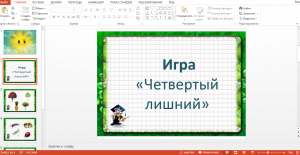 Зрительная гимнастика.Лучик вверх, лучик вниз,Лучик детям улыбнись.Влево, вправо посмотри,Стрелку красную найди.Дети по стрелке находят1 -задание (описание весны по мнемотаблице).Воспитатель: Ребята, посмотрите, здесь какие-то картинки. Они Вам знакомы? Вы, могли бы, по ним рассказать?Дети: По опушке шла весна,
Ведра с дождиком несла,
Оступилась на пригорке —
Опрокинулись ведерки.Зазвенели капли,
Загалдели цапли.
Испугались муравьи:
Двери заперли свои.Ведра с дождиком весна
До села не донесла.
А цветное коромысло
Убежало в небеса
И над озером повисло.Чу-де-са!Воспитатель: Молодцы, ребята, вы справились с заданием. Теперь можем приступать к следующему заданию.Зрительная гимнастика.. Стрелку жёлтую найди. (2- задание)Воспитатель: Весной просыпаются насекомые. А этих насекомых, ребята, вы знаете. Назовите их. (Рассматривание картин с изображением насекомых) .Дети: божья коровка, муравей, шмель, пчела и.т.д.Воспитатель: Назовите только тех насекомых, которых мы уже встречали на нашем участке.(Дети называют насекомых).Воспитатель: Ребята, давайте расскажем стихотворение про насекомых.Дети. Чтение по мнемотаблице.Прилетела к нам вчераПолосатая пчела….Воспитатель: Давайте и мы с вами составим жука. Составлять мы будем из счётных палочек. (Дети называют геометрические фигуры, из которых состоит туловище)Физминутка.Утром стрекоза проснулась,
Потянулась, улыбнулась
Раз-росой она умылась
Два-изящно покружилась
Три нагнулась и присела
На четыре-полетела
У реки остановилась
Над водою закружилась.Воспитатель: продолжаем.. Стрелку синюю найди. (3-задание)Игра «Четвертый лишний»(Дети должны убрать те картинки, которые не подходят, объяснить почему).Воспитатель. Зрительная гимнастика.Стрелку зелёную найди.Ребята, расскажите, как изменилась жизнь животных весной.Дети: У медведей — забота о потомстве.у ежей — конец спячки.у зайца и белки — они линяют.Воспитатель: Ребята, какие вы молодцы! Вы справились со всеми заданиями, которые подготовило солнце.Итог занятия:Что понравилось на занятии?Что было самым сложным?